                                                               			              УТВЕРЖДАЮ                                                                                                         _________________________                                                                                                                                                          (Руководитель организации, подразделения) ________________________                                                                                                                                                          (Инициалы и фамилия)                                             						 «___»____________ 20___г.ПЛАН - КОНСПЕКТпроведения занятия с работниками по гражданской обороны и защитеот чрезвычайных ситуаций ТЕМА 2. Порядок получения сигнала «ВНИМАНИЕ ВСЕМ!» с информацией о воздушной тревоге, химической тревоге, радиационной опасности или угрозе катастрофического затопления и действий работников университета по ним.Учебные вопросы:1. Порядок оповещения работников организации и доведения сигнала «ВНИМАНИЕ ВСЕМ!» с информацией:- о воздушной тревоге;- химической тревоге;- о радиационной опасности;- об угрозе катастрофического затопления.2. Порядок действия работников организаций при получении сигнала «ВНИМАНИЕ ВСЕМ!» в рабочее время.3. Особенности действий работников организаций при получении сигнала «ВНИМАНИЕ ВСЕМ!» в нерабочее время.Учебные цели занятия:1. Ознакомление обучаемых с сигналами оповещения об опасностях и порядке действий по ним.2. Научить обучаемых действиям при получении сигнала «ВНИМАНИЕ ВСЕМ!».3. Формирование у обучаемых умения четко действовать по сигналам оповещения.Форма и время проведения: беседа, 2 часа (90 мин.). Время на отработку каждого вопроса определяет руководитель, в зависимости от подготовки группы обучаемых. Материальное обеспечение: (желательно иметь)1. Мультимедийное оборудование;2. Слайды по теме.Литература:1. Федеральный закон РФ от 21.12.1994 г. № 68-ФЗ «О защите населения и территорий от чрезвычайных ситуаций природного и техногенного характера».2. Федеральный закон от 12 февраля . №28-ФЗ «О гражданской обороне».3. Постановление Правительства РФ от 30 декабря . №794 «О единой государственной системе предупреждения и ликвидации чрезвычайных ситуаций».4. Постановление Правительства г. Москвы от 19.05. . № 447-ПП. «Об организации оповещения населения г. Москвы в чрезвычайных ситуациях мирного и военного времени». Концепция развития и совершенствования централизованного оповещения населения г. Москвы по сети проводного вещания». 5. Совместный приказ МЧС России №422, Мининформсвязи России №90, Минкультуры России №376 от 25 июля . «Об утверждении Положения о системах оповещения населения».6. Камышанский М.И. и др. Оповещение и информирование в системе ГО, защиты от ЧС и пожарной безопасности. - М.: ИРБ, 2008.7. Курс лекций и методические разработки по гражданской обороне и защите от чрезвычайных ситуаций для обучения работни​ков организаций и других групп населения / Под общ. ред. Н. А. Крючка. - М.: ИРБ, 2011.ВведениеВ результате чрезмерной концентрации промышленности в отдельных регионах, усложнения технологических процессов, использования значительного числа взрыво-, пожаро-, радиационно- и химически опасных веществ, износа оборудования наблюдается рост количества аварий и катастроф, увеличивается число человеческих жертв, возрастает материальный ущерб от чрезвычайных ситуаций техногенного и экологического характера. Велики социально-экономические последствия от стихийных бедствий, аварий, катастроф, а также при применении оружия массового поражения (ядерное, химическое и бактериологическое) в условиях военного времени.Поэтому своевременное предупреждение населения о надвигающейся опасности, а также информирование о порядке поведения в создавшихся условиях позволяет резко сократить возможные потери, препятствует возникновению паники и панических слухов, которые могут принести большие негативные последствия. Для оперативного оповещения населения о чрезвычайных ситуациях как мирного, так и военного времени структуры ГО и ЧС должны быть обеспечены самыми современными средствами связи. Это позволит заранее предупреждать население, органы власти, предприятия, организации, учреждения и учебные заведения о возникновении чрезвычайных ситуаций и, следовательно, адекватно реагировать на складывающиеся условия. В конечном итоге позволит в максимальной степени сократить потери в людях и материальных ценностях. Для оповещения населения о надвигающемся наводнении, лесном пожаре, землетрясении или о другом стихийном бедствии, передать информацию о случившейся аварии или катастрофе, или же сообщить о возможных поражающих факторах при применении оружия массового уничтожения в условиях военного времени используются все средства проводной, радио- и телевизионной связи.Время здесь - главный фактор. В экстремальных ситуациях терять его никак нельзя. Для решения задач оповещения населения в стране созданы и содержатся в постоянной готовности к работе системы централизованного оповещения федерального, межрегионального, регионального, муниципального и объектового уровней.Создание, совершенствование и поддержание в постоянной готовности к использованию систем оповещения и информирования населения при угрозе и возникновении ЧС является одним из основных мероприятий управления, проводимых администрациями и органами местного самоуправления на всех уровнях по защите населения и территорий.Основными требованиями, предъявляемыми к системам оповещения и информирования населения, являются:постоянная их готовность к использованию;оперативность задействования сетей оповещения и информирования;использование современных средств оповещения, сетей связи и вещания, обеспечивающих максимальный охват населения, независимо от времени суток, мест его нахождения и проживания в минимальные сроки.Решение на задействование системы оповещения любого уровня принимает соответствующий руководитель или его заместители. Системы оповещения можно отнести к первичным активным средствам, с задействованием которых решается задача защиты населения.Вопрос 1. Порядок оповещения работников организации и доведения сигнала «ВНИМАНИЕ ВСЕМ!» с информацией:- о воздушной тревоге;- химической тревоге;- о радиационной опасности;- об угрозе катастрофического затопления.Основной способ оповещения населения об опасностях - это передача информации и сигналов оповещения по сетям телевизионного вещания и радиовещания. Современная система оповещения предполагает также отображение сигналов оповещения, предупреждающей, учебной и другой информации на электронных табло в местах массового пребывания людей и на мобильных устройствах (телефоны, компьютеры) в виде специальных выпусков, электронных плакатов, видеороликов, бегущей строки.Предупредительный сигнал оповещения «Внимание всем» принят в системе гражданской обороны 2 января . для оповещения населения в чрезвычайных ситуациях природного и техногенного характера, а также в условиях войны.
          До населения сигнал оповещения «ВНИМАНИЕ ВСЕМ!»  доводится при помощи сирен. 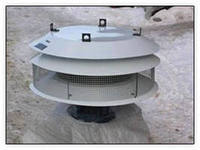 Кроме того, для передачи предупредительного сигнала населению «ВНИМАНИЕ ВСЕМ!» могут быть использованы прерывистые гудки промышленных предприятий и транспортных средств. Сирены (типа С-40) устанавливаются в населенных пунктах с населением более 500 человек. Они размещаются на крышах высоких зданий и охватывают площадь звукопокрытия в городе 0,3-0,7 км². Единый предупредительный сигнал «ВНИМАНИЕ ВСЕМ!»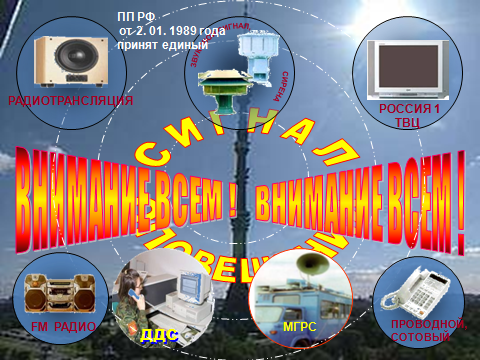 Сигнал «ВНИМАНИЕ ВСЕМ!» предназначен для того, чтобы привлечь внимание населения на необходимость прослушать экстренное речевое сообщение о случившемся.Время передачи предупредительного сигнала «ВНИМАНИЕ ВСЕМ!» составляет 3 минуты.Услышав его, немедленно включите радио и телеприемник (громкоговоритель) и прослушайте экстренное сообщение ГУ МЧС РФ (Управления по делам ГО и ЧС города). Эти сообщения будут содержать необходимую информацию об угрозе или начале военных действий, об угрозе или возникновении ЧС, их масштабах, прогнозируемом развитии, неотложных действиях и правилах поведения населения. Действуйте в соответствии с полученными рекомендациями.В городе Москве оповещение населения осуществляется по каналам телевидения - Россия 1 и ТВЦ.По каналам радиовещания: «Маяк», «Орфей», «Радио России», «Юность», «Говорит Москва».На весь период ликвидации последствий стихийных бедствий или аварий все эти средства необходимо держать постоянно включенными.  Местные радиотрансляционные узлы населенных пунктов и объектов народного хозяйства переводятся на круглосуточную работу.
         В течение всего времени ликвидации чрезвычайной ситуации теле- и радиоприемники должны быть постоянно включены.Следует ознакомить обучаемых с особенностями системы оповещения в организации и на территории муниципального образования.Средства оповещения.Для оповещения населения будет применяться Общероссийская Комплексная Система Информирования и Оповещения Населения в местах с массовым пребыванием людей (ОКСИОН) с использованием пунктов уличного оповещения населения (ПУОН), пунктов информирования и оповещения населения (ПИОН), пунктов оповещения населения на транспорте (ПИОТ) и устройств типа «бегущая строка»С помощью ОКСИОН можно оповестить в среднем в дневное время около 100 тысяч человек, в ночное время - до 10 тысяч человек. Терминальные комплексы ОКСИОН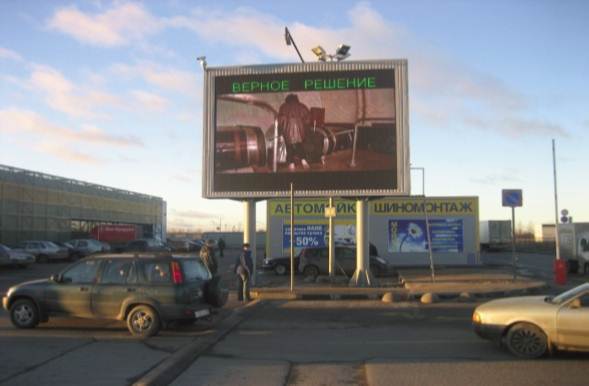 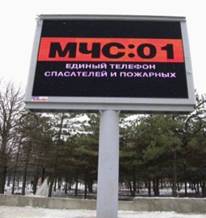 Пункты уличного информирования и оповещения населения (ПУОН)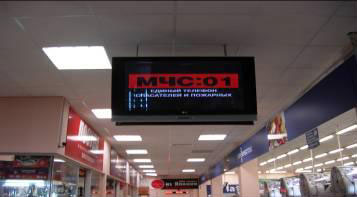 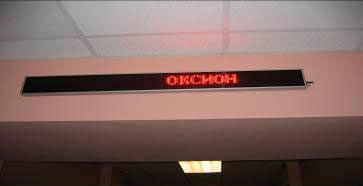 Пункты информирования и оповещения населения в зданиях с массовым пребыванием людей (ПИОН)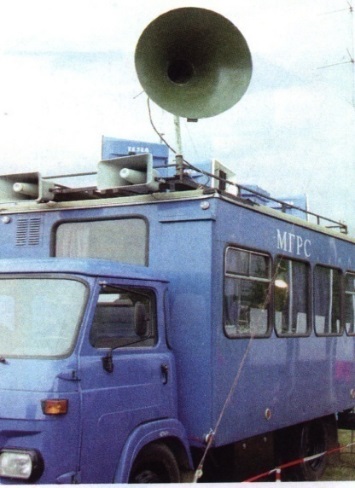 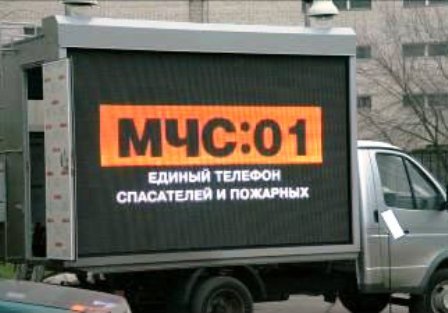 Мобильные комплексы информирования и оповещения населения (МКИОН)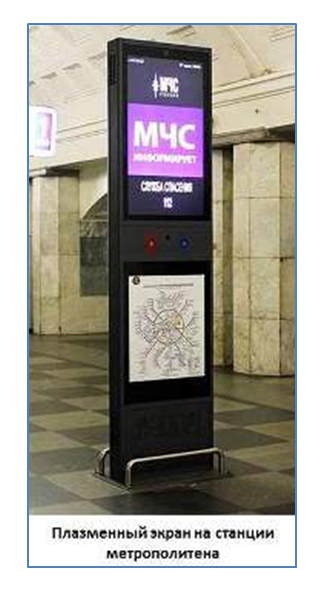 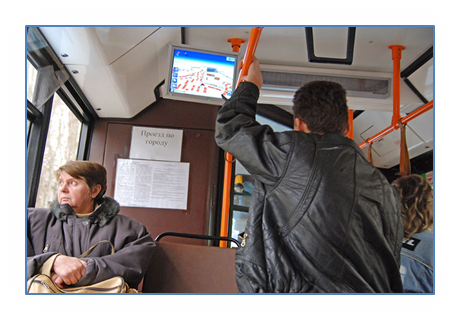 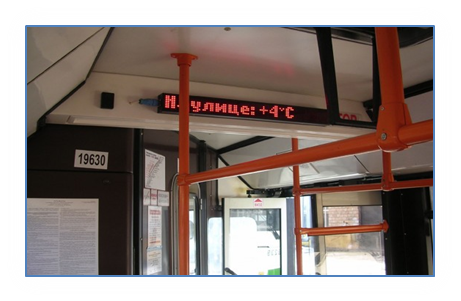 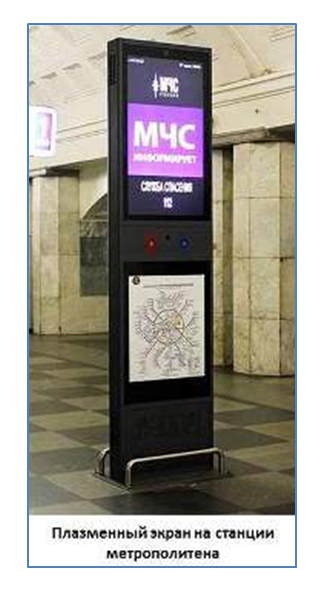 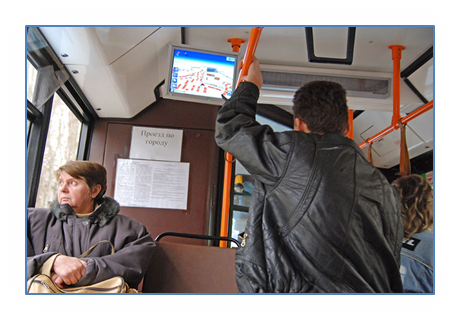 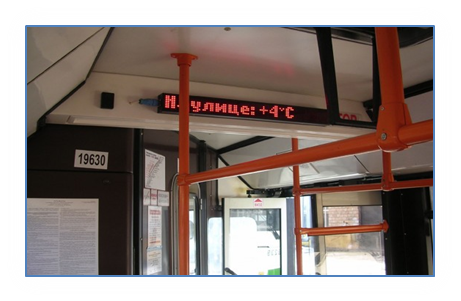 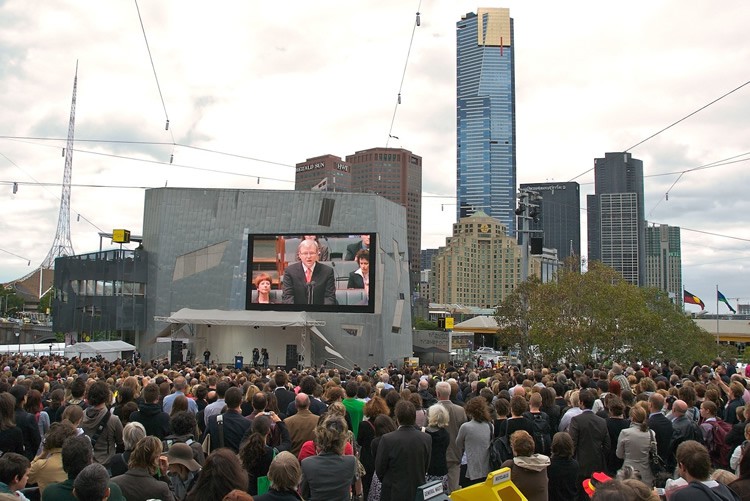 В качестве мест размещения технических средств информирования и оповещения населения могут использоваться:- основные выезды, въезды в город перед постами ГИБДД;- пересечения основных городских магистралей;- аэропорты и аэровокзалы;- автовокзалы и железнодорожные вокзалы;- крупные торговые центры;- станции метрополитена;- центральные площади городов;- городские рынки, спорткомплексы и стадионы.Также с целью информирования населения в местах массового пребывания людей используются другие средства, например, рекламные щиты. Такие средства не являются техническими и не входят в состав терминальных комплексов. Они устанавливаются, главным образом, на улицах города.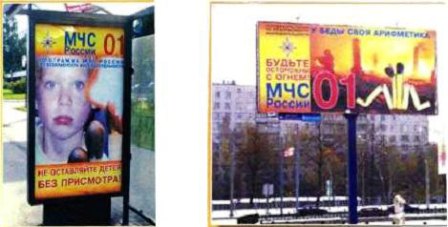 Другим эффективным средством оповещения населения, находящегося вне дома, являются уличные громкоговорители. Их применение в целях оповещения населения более универсально: с помощью уличных громкоговорителей можно воспроизводить звук электросирен и затем транслировать передачу речевых информационных сообщений. Уличные громкоговорители устанавливаются в местах наибольшего скопления людей (площади и оживленные улицы, объекты транспорта и торговли, вокзалы, стадионы, промышленные и учебные заведения). 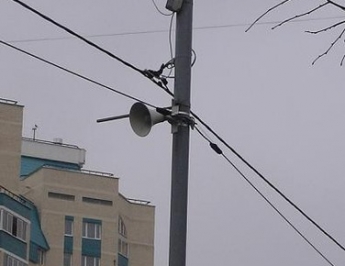 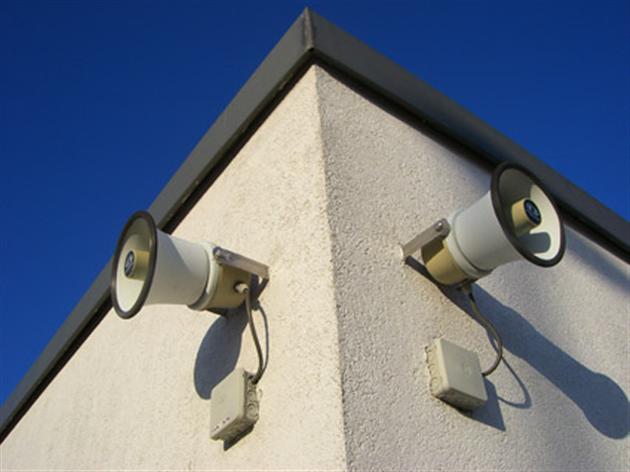 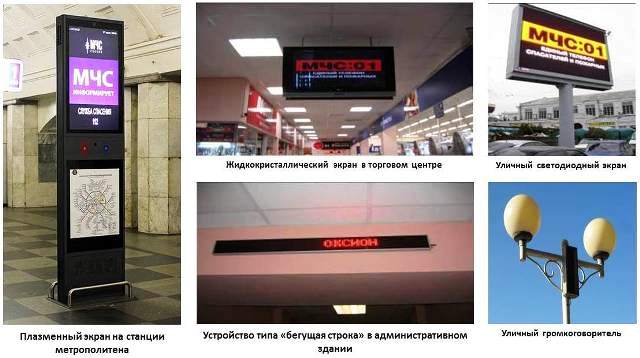 Широко используется информирование через СМИ и Интернет. Информационные сообщения размещаются в телеэфире в новостных блоках и репортажах, по бегущей строке, в эфире радиостанций и на сайтах информагентств, в печатных изданиях. Вопрос 2. Порядок действия работников организаций при получении сигнала «ВНИМАНИЕ ВСЕМ!» в рабочее время.Среди защитных мероприятий гражданской обороны, особо важное место занимает организация оповещения органов гражданской обороны, формирований и населения об угрозе нападения противника и о применении им ядерного, химического, бактериологического (биологического) оружия и других современных средств нападения.На каждый возможный случай чрезвычайной ситуации органами управления РСЧС готовятся варианты текстовых со​общений, приближенные к своим специфическим условиям. Заранее моделируются как вероятные стихийные бедствия, так и возможные аварии, и катастрофы. После этого составляется текст, более или менее отвечающий реальным условиям, с последующей записью его в аудиофайл и сохранением на магнитных и иных носителях информации.Главным управлением МЧС России по г. Москве предусмотрены и разработаны десять вариантов речевых сообщений, шесть из них - на мирное и четыре - на военное время. Варианты речевых сообщений мирного времени:- авария на радиационном объекте;- авария на ХОО;- авария на биологически-опасном объекте;- землетрясение;- наводнение;- террористический акт.Варианты речевых сообщений военного времени:- воздушная тревога;- отбой воздушной тревоги;- химическая тревога;- радиационная опасность.Перед передачей речевой информации подаётся предупредительный сигнал «ВНИМАНИЕ ВСЕМ!». Речевая информация с учетом того, что будет повторена несколько раз, рассчитана примерно на 5 минут.Тексты сообщений могут иметь некоторое отличие, но в целом они должны давать полную информацию о создавшейся чрезвычайной ситуации, принимаемых мерах и порядке поведения населения в данном случае.К примеру, произошла авария на химически опасном объекте. Какую информацию должно получить население? Возможен такой вариант:«Внимание! Говорит комиссия по ЧС и ОПБ города (области). Граждане! Произошла авария на N-ном заводе с выбросом хлора - сильнодействующего ядовитого вещества. Облако зараженного воздуха распространяется в … (таком-то) направлении. В зону химического заражения попадают … (идет перечисление улиц, кварталов, районов). Населению, проживающему на улицах … (таких-то), из помещений не выходить. Закрыть окна и двери, произвести герметизацию квартир. В подвалах, нижних этажах не укрываться, так как хлор тяжелее воздуха в 2,5 раза (стелется по земле) и заходит во все низинные места, в том числе и подвалы. Населению, проживающему на улицах… (таких-то), немедленно покинуть жилые дома, учреждения, предприятия и выходить в районы … (перечисляются). Прежде чем выходить, наденьте ватно-марлевые повязки, предварительно смочив их водой или 2%-м раствором питьевой соды. Сообщите об этом соседям. В дальнейшем действуйте в соответствии с нашими указаниями».Примерный порядок действия населения по сигналу:Внимательно прослушайте сообщение.Не паникуйте.Закройте органы дыхания платком, одеждой, если есть возможность, предварительно смочите их водой.Слушайте дополнительную речевую информацию о порядке действий.Далее действуйте, следуя рекомендациям органов местной власти, органов управления МЧС России, получаемым через средства массовой информации.При аварии на ядерно опасном объекте (атомной станции)«Внимание! Говорит комиссия по ЧС и ОПБ N-ского муниципального района. Граждане! Произошла авария на N-ской атомной электростанции. В связи с аварией на N-ской АЭС ожидается выпадение радиоактивных осадков. Населению, проживающему в населенных пунктах N-ского муниципального района необходимо находиться в помещениях. Произвести герметизацию жилых помещений и мест нахождения домашних животных. Принять йодистый препарат. Будьте внимательны к дальнейшим сообщениям».Примерный порядок действия населения по сигналу:Внимательно прослушайте сообщение.Не паникуйте.Слушайте дополнительную речевую информацию о порядке действий.Действуйте:Если вы на улице, закройте органы дыхания платком, одеждой, постарайтесь укрыться в помещении и приступить к его герметизации. Если нет такой возможности, постарайтесь закрыть все открытые участки тела одеждой, найдите любое укрытие.Если вы в квартире, также вначале закройте органы дыхания платком, одеждой, затем приступите к полной герметизации квартиры.Примите йодистый препарат (препараты, содержащие калия йодид).Постарайтесь предельно быстро герметизировать одно, из наиболее подходящих для этой цели, небольшое помещение. Затем приступите к герметизации помещений для животных и кормов.Далее действуйте по рекомендациям органов местной власти и органов МЧС России, получаемым через средства массовой ин​формации.При наводнении«Внимание! Говорит комиссия по ЧС и ОПБ N-ского муниципального района. Граждане! В связи с ливневыми, продолжительными дождями и резким повышением уровня реки «NNN» ожидается подтопление населенного пункта «N-ск». Населению, проживающему на улицах (перечисляются улицы) покинуть дома и прибыть к (указывается место сбора) для расселения. Перед уходом выключить газ, воду, электричество и электронагревательные приборы. Не забудьте взять с собой доку​менты, деньги и предметы первой необходимости. Граждане, проживающие по улицам (перечисляются улицы) не попадают в зону затопления. Но возможно незначительное подтопление домов (перечисляются дома). Жителям этих домов перенести все доку​менты и вещи на верхние этажи или чердаки. Будьте внимательны к дальнейшим сообщениям».Примерный порядок действия населения по сигналу:Внимательно прослушайте сообщение.Не паникуйте.Слушайте дополнительную речевую информацию о порядке действий.Действуйте:Если вы будете эвакуированы, возьмите документы, деньги и предметы первой необходимости и идите к указанному месту.Проинформируйте соседей, постарайтесь по пути известить о эвакуации всех, кто вам встретится. Помните—дорога каждая минута.Если вы на улице, постарайтесь укрыться на верхних этажах зданий.Если наводнение застало вас в поле, лесу и т. д. необходимо определить возвышенные места и постараться занять их, прежде чем вы попадете в воду.Если же вы попали в поток воды, используйте любые подручные средства, которые смогут удержать вас на плаву продолжи​тельное время.Могут быть и другие варианты речевой информации на случай, землетрясений, снежных заносов, ураганов, лесных пожаров и т.д.Как показывает практика, отсутствие информации или ее недостаток способствует возникновению слухов, кривотолков, появляются рассказы различных «очевидцев». Все это - среда для возникновения панических настроений. А паника может принести значительно больше негативных последствий, чем само стихийное бедствие или авария. Важно, чтобы информация, данная населению, была правильно понята и из нее сделаны разумные выводы.    Другие сигналы оповещения, их назначение, возможные способы доведения и действия населения по ним.Особое   значение   оповещение   приобретает   в   случае   внезапного на​падения противника, когда реальное время для предупреждения населения будет крайне ограниченным и исчисляться минутами.С целью своевременного предупреждения населения о возникновении непосредствен​ной опасности применения противником ядерного, химического, бактериологического (биологического) или другого оружия и необходимости применения мер защиты установлены следующие сигналы оповещения гражданской обороны: «Воздушная тревога», «Отбой воздушной тревоги», «Радиационная опасность», «Химическая тревога».Сигнал «Воздушная тревога» подается с возникновением непосредственной опасности угрозы воздушного нападения противника и означает, что удар может последовать в ближайшее время. До населения этот сигнал доводится после подачи предупредительного сигнала оповещения «Внимание всем» при помощи сирен, радиовещания и телевидения в течение 2-3 минут. Сигнал повторяется несколько раз и дублируется прерывистыми гудками на транспорте, а также с помощью ручных сирен, электромегафонов и других звуковых средств. По радиотрансляционной сети передается текст: «Внимание! Внимание! Граждане! Воздушная тревога! Воздушная тревога!»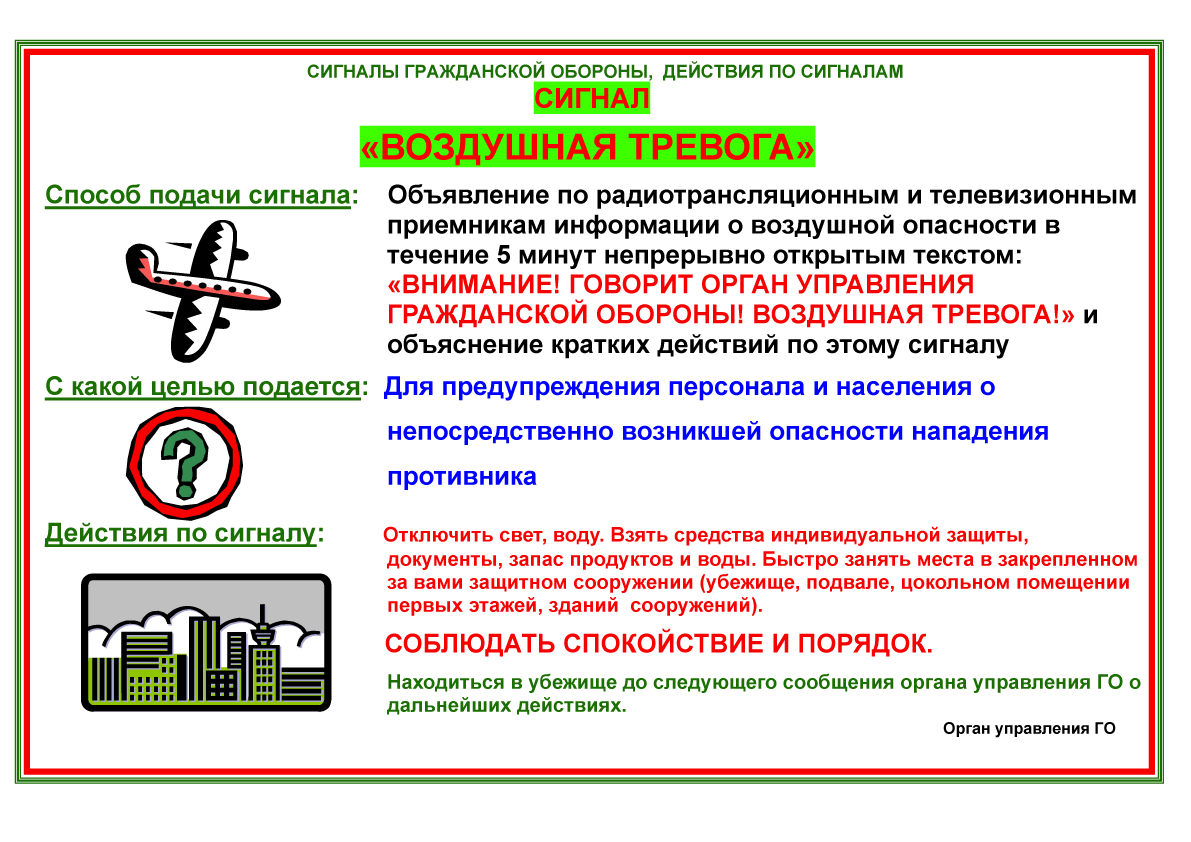 Жители, находящиеся дома, отключают электроэнергию, газ, воду, закрывают окна. Взяв с собой средства индивидуальной защиты, одежду, документы, запас продуктов и воды, организованно направляются в закрепленное за их домом защитное сооружение ГО. На объектах производится безаварийная остановка производства. Там, где по технологическому процессу или требованиям безопасности нельзя остановить производство - остаются дежурные, для которых строятся индивидуальные убежища.Уличное движение автомобильного транспорта также прекращается.Сигнал «Воздушная тревога» может застать людей в любом месте и в самое неожиданное время.Во всех случаях следует действовать быстро, но спокойно, уверенно и без паники. Строгое соблюдение правил поведения по этому сигналу - значительно сокращают потери людей.Сигнал «Отбой воздушной тревоги» подается, если удар не состоялся или его последствия не представляют опасности для укрываемых. Для передачи сигнала используются радио и телевидение, подвижные громкоговорящие установки.По радиотрансляционной сети передается текст: «Внимание! Внимание! Граждане! Отбой воздушной тревоги! Отбой воздушной тревоги!» По этому сигналу население с разрешения комендантов (старших) защитных сооружений ГО покидает их. Рабочие и служащие возвращаются на свои рабочие места и приступают к работе.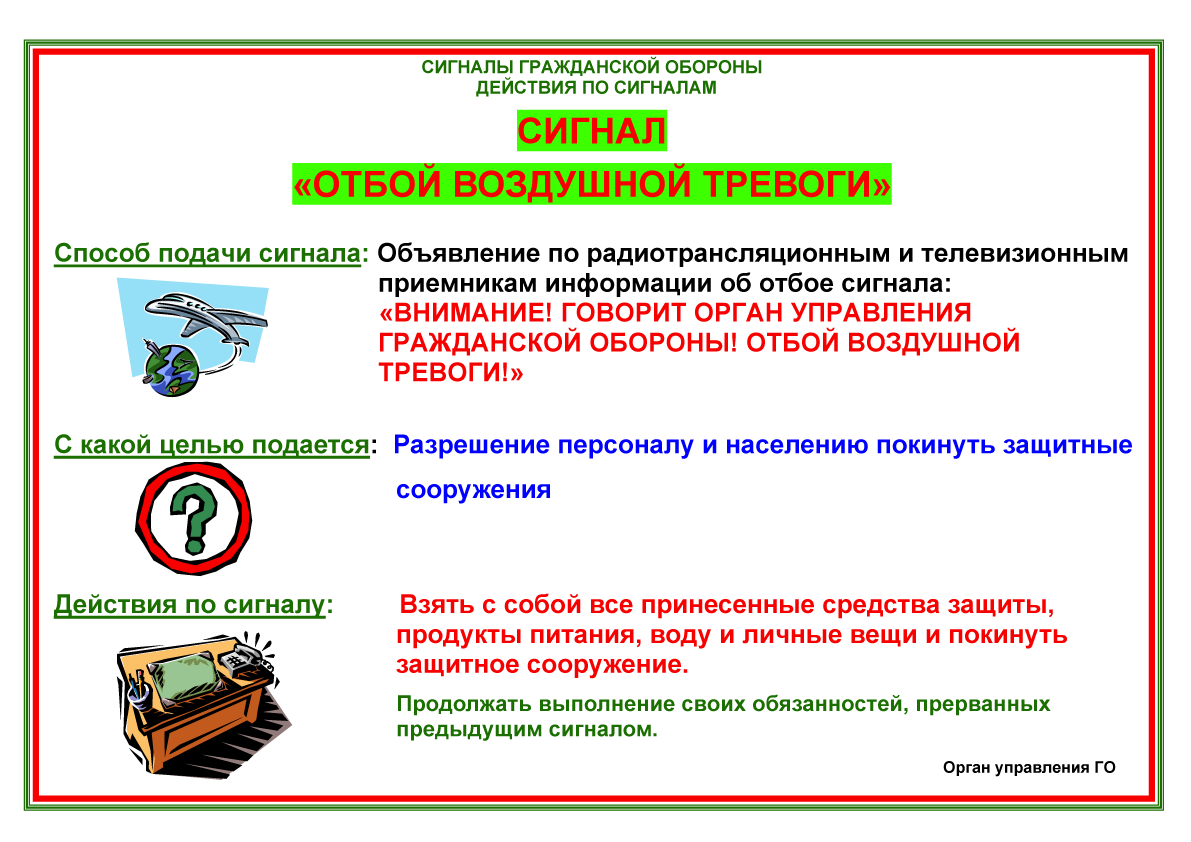 В городах (районах), по которым противник нанес удары оружием массового поражения, для укрываемых передается информация об обстановке, сложившейся вне укрытий, о принимаемых мерах по ликвидации последствий нападения, правилах поведения населения и другая необходимая информация для последующих действий укрываемых.Сигнал «Радиационная опасность» подается в населенных пунктах и районах, по направлению к которым движется радио​активное облако, образовавшееся при взрыве ядерного боеприпаса и которым грозит непосредственная угроза радиоактивного заражения. Под непосредственной угрозой радиоактивного заражения понимается вероятность заражения данной территории выпадающими радиоактивными осадками в течение одного часа. Для подачи сигнала используются радиовещание и телевидение, а также другие местные технические средства связи и оповещения.По сигналу «Радиационная опасность» необходимо принять йодистый препарат, выданный по месту работы или жительства, надеть респиратор, противопылевую тканевую маску или ватно-марлевую повязку, а при их отсутствии — противогаз, взять подготовленный запас продуктов, индивидуальные средства медицинской защиты, предметы первой необходимости и укрыться в защитном сооружении.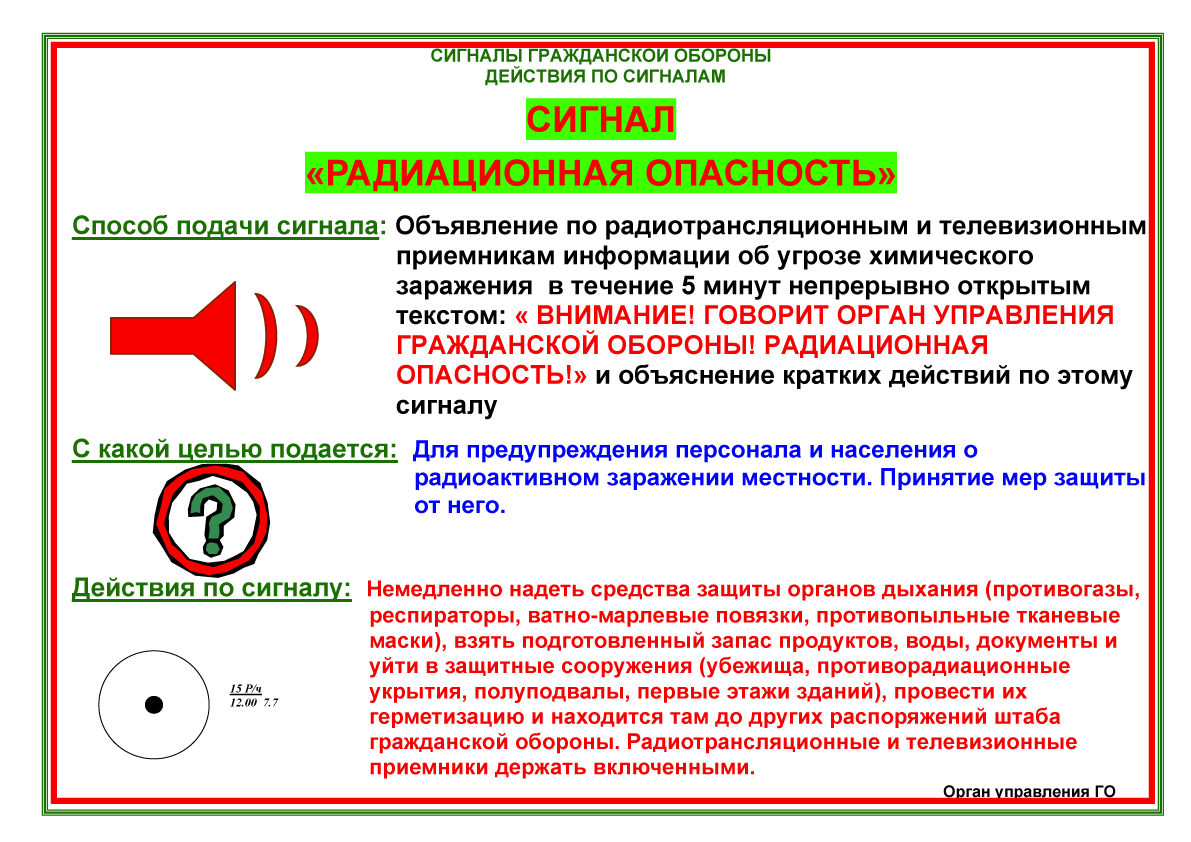 Сигнал «Химическая тревога» подается при угрозе или непосредственном обнаружении химического или бактериологического нападения (заражения). По этому сигналу необходимо быстро надеть противогаз, а в случае необходимости - средства защиты кожи и при первой же возможности укрыться в защитном сооружении ГО. Если защитного сооружения поблизости не окажется, то от поражения аэрозолями отравляющих веществ и бактериальных средств можно укрыться в жилых, производственных или подсобных помещениях.Если будет установлено, что противник применил бактери​логическое (биологическое) оружие, то по системам оповещения население получит рекомендации о последующих действиях.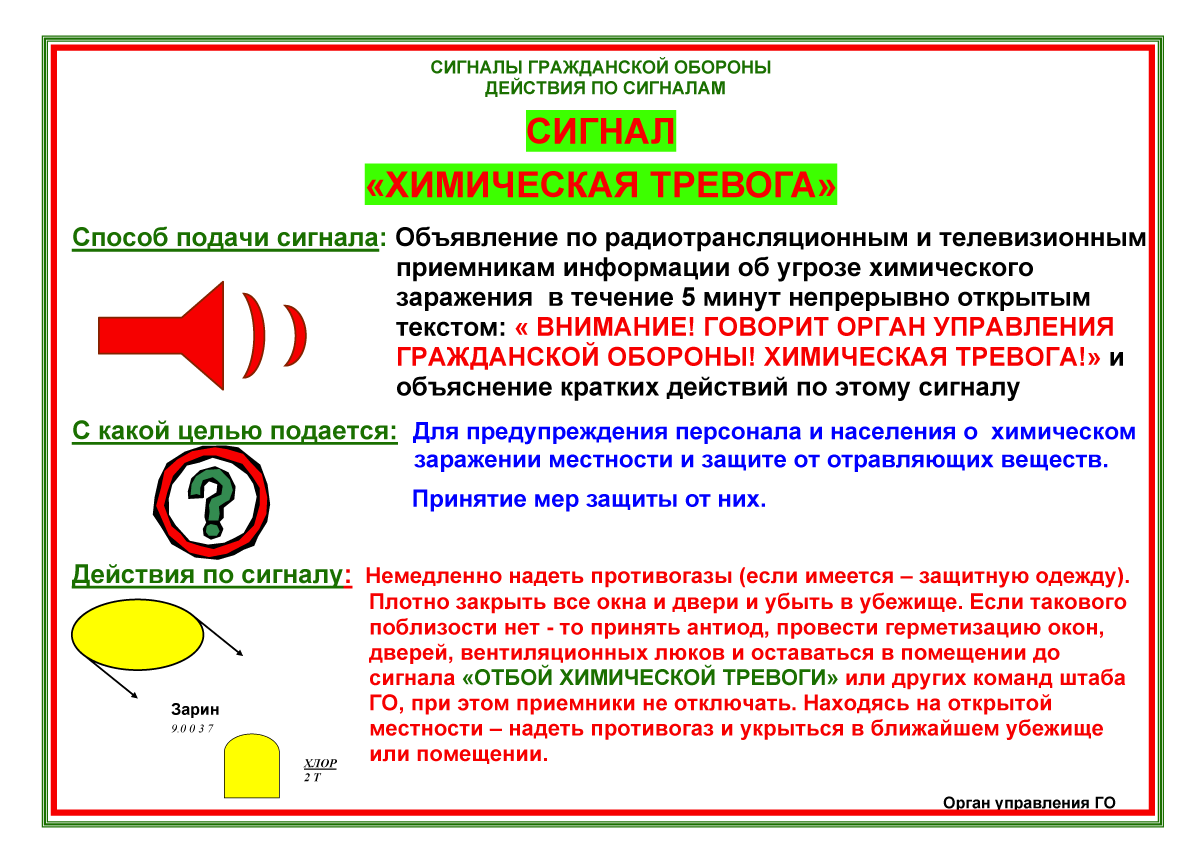 О том, что опасность нападения противника миновала, и о порядке дальнейших действий распоряжение поступит по тем же каналам связи, что и сигнал оповещения.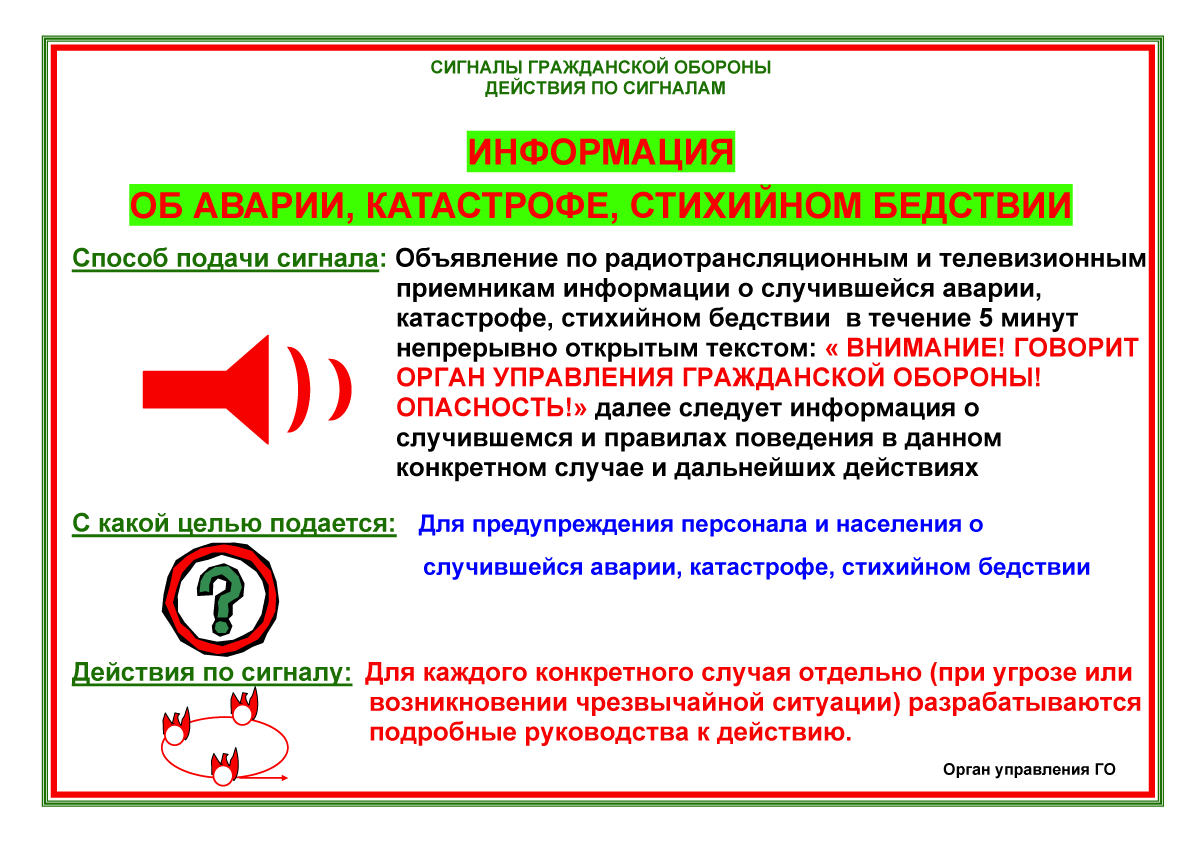 Вопрос 3. Особенности действий работников организаций при получении сигнала «ВНИМАНИЕ ВСЕМ!» в нерабочее время.Организация оповещения сотрудников и обучающихся Финуниверситета.Оповещение - одно из важнейших мероприятий, обеспечивающее своевременное доведение до персонала Финуниверситете достоверной информации о внезапном нападении противника, а также распоряжений об экстренном сборе руководства и должностных лиц при угрозе или возникновении ЧС, правилах поведения и способах защиты работников, обучающихся, проживающих и гостей в таких ситуациях.Сигнал оповещения - это условный сигнал, передаваемый в созданной заранее объектовой системе оповещения (ОСО) и являющийся командой для осуществления определенных мероприятий дежурной службой, руководителями и должностными лицами при переводе в соответствующий режим при ЧС.Сигнал оповещения в Финуниверситет согласно схеме оповещения, поступает от:- оперативного дежурного Префектуры Административного округа г. Москвы;- дежурного диспетчерской службы муниципального района;- взаимодействующих дежурных служб или из вышестоящей организации (Правительство Российской Федерации).В Финуниверситете для оповещения сотрудников и обучающихся применяется:- в рабочее время - городская и внутренняя телефонная связь, локальная система громкоговорящего оповещения (ЛСГО);- в нерабочее время (18.00 – 09.00) -   городская и мобильная телефонная связь.ОСО Финуниверситета является нижним звеном Единой дежурно-диспетчерской службы (ЕДДС) города Москвы, должна поддерживаться в состоянии постоянной готовности обеспечивать сопряжение с региональной системой оповещения г. Москвы о ЧС. ОСО Финуниверситета представляет собой организационно-техническое объединение сил и средств связи для решения задач оповещения. Основу ОСО составляет существующая система связи Финуниверситета и громкоговорящая связь (ГГС), функционально входящая в состав автоматической пожарной сигнализации (АПС). АПС работает в постоянном режиме.К силам ОСО относятся дежурный по Финуниверситету (Ленинградский пр-т, д. 49), диспетчер единого диспетчерского пункта (ЕДП) Дирекции эксплуатации имущественного комплекса (Ленинградский пр-т, д. 55), дежурные администраторы (диспетчера) учебных комплексов и учебно-бытовых комплексов (общежитий) на остальных территориях Финуниверситета, а где они отсутствуют – работники отдела охраны УОРПБ.ОСО должна обеспечивать:- оповещение работников, обучающихся, проживающих и гостей Финуниверситета об угрозе или возникновении ЧС;- гарантированный прием и доведение сигналов оповещения (распоряжений) до руководства и должностных лиц Финуниверситета в минимально короткие сроки;- возможность комплексного использования всех имеющихся в ее составе видов и типов средств связи и оповещения, дублирование каналов и способов оповещения, а также взаимодействие различных служб Финуниверситета при решении вопросов оповещения.ОСО включает:- состав сил и средств ОСО, порядок несения круглосуточного дежурства и поддержания в постоянной готовности ОСО к использованию по предназначению;- порядок оповещения руководства и должностных лиц Финуниверситета в различных ситуациях при возникновении ЧС, либо при угрозе возникновения ЧС;- порядок и периодичность проведения проверок ОСО, а также планирования учебных занятий с дежурными по Финуниверситету и другими должностными лицами Финуниверситета по отработке действий при получении сигналов оповещения и другие вопросы. 	ОСО в мирное время может использоваться для проверки связи и передачи учебных сигналов при проведении учений и тренировок, а также в других случаях по решению ректора. Организация круглосуточного функционирования ОСО.В целях обеспечения круглосуточного приема и передачи сигналов оповещения или проверки ОСО в Финуниверситете организовано круглосуточное дежурство сил ОСО.  Силы ОСО после получения информации об угрозе или возникновении ЧС немедленно приступают к выполнению задач оповещения, определенных инструкциями по экстренной эвакуации и по оповещению.Силы ОСО при угрозе или возникновении ЧС, наряду с руководством Финуниверситета несут ответственность за своевременное принятие необходимых мер по защите и спасению людей, материальных и культурных ценностей. В ночное время, выходные и праздничные дни руководство силами ОСО возлагается на дежурного по Финуниверситету, до прибытия руководства Финуниверситета.На ОСО возложено решение следующих задач:- сбор информации (в т.ч. - от населения и систем мониторинга), оценка достоверности информации об угрозе возникновения или факте ЧС;- анализ данных об обстановке;- информирование об угрозе или возникновении ЧС ректора, членов ректората и комиссии по предотвращению и ликвидации ЧС и пожарной безопасности (КЧС и ПБ), а также работников, обучающихся, проживающих и посетителей Финуниверситета на территориях, подвергшихся воздействию ЧС;- контроль обстановки на территориях, подвергшихся воздействию ЧС, принятие решений на экстренные меры по ликвидации ЧС (в пределах, установленных полномочий).Места нахождения сил ОСО:- дежурный по Финуниверситету – в вестибюле учебного корпуса в здании, расположенном по адресу: Ленинградский проспект, дом 49 (тел. 99-74);- диспетчер ЕДП – в комнате № 101 в здании, расположенном по адресу: Ленинградский проспект, дом 55 (телефон 99-81);- дежурные администраторы (диспетчеры) учебных комплексов и учебно-бытовых комплексов (общежитий) на территориях Финуниверситета, а где они отсутствуют – работники отдела охраны УОРПБ – на рабочих местах, определенных их должностными инструкциями. Порядок работы сил ОСО по оповещению руководства и должностных лиц Финуниверситета. Организация оповещения в Финуниверситете осуществляется в соответствии с Планом действий Финуниверситета по предотвращению и ликвидации ЧС природного и техногенного характера (Планом действий), разработанным Штабом ГО и утвержденным ректором - руководителем ГО.Передача сигналов оповещения и экстренной информации о ЧС осуществляется по всем средствам связи и оповещения вне всякой очереди. Для привлечения внимания перед передачей речевой информации силами ГО г. Москвы осуществляется включение сети электросирен, резкий звук которых означает сигнал «Внимание всем!».Тексты речевых сообщений с электронных носителей информации длительностью не более 5 минут передается персоналу Финуниверситета на территории Ленинградского проспекта с поста дежурного диспетчера ЕДП, а на остальных территориях – с постов дежурных администраторов (диспетчеров) учебных комплексов и учебно-бытовых комплексов (общежитий), а где они отсутствуют – с постов охраны. Допускается 3-кратное повторение передачи речевой информации.В рабочее время оповещение работников, обучающихся, проживающих и посетителей Финуниверситета в зданиях учебного комплекса на Ленинградском проспекте осуществляется по указанию ректора Финуниверситета (лица его замещающего) дежурным по Финуниверситету и диспетчером ЕДП с использованием ГГС.Если ЧС возникла на других территориях Финуниверситета, дежурный по Финуниверситету доводит по телефону сигнал оповещения до дежурных администраторов (диспетчеров) учебных комплексов и учебно-бытовых комплексов (общежитий), а где они отсутствуют – до постов охраны, расположенных на этих территориях.На территориях г. Москвы, за исключением учебного комплекса по Ленинградскому проспекту, после получения сигнала оповещения от дежурного по Финуниверситету дежурные администраторы (диспетчеры) учебных комплексов и учебно-бытовых комплексов (общежитий), а где они отсутствуют – работники отдела охраны УОРПБ, доводят по ГГС этот сигнал до работников, обучающихся, проживающих и посетителей Финуниверситета своего комплекса (общежития).В нерабочее время оповещение и сбор организуется дежурным по Финуниверситету и по его команде дежурным диспетчером ЕДП по телефону по спискам оповещения № 1, № 2 и № 3:- руководство (члены ректората и члены КЧС и ПБ) Финуниверситета оповещается дежурным по Финуниверситету по списку оповещения № 1;- остальные руководители и должностные лица структурных подразделений учебного комплекса на территории Ленинградского проспекта оповещаются дежурным диспетчером ЕДП по телефону по списку оповещения № 2.Руководители структурных подразделений и должностные лица учебных комплексов и общежитий на остальных территориях Финуниверситета оповещаются дежурными администраторами (диспетчерами) учебных комплексов и учебно-бытовых комплексов (общежитий), а где они отсутствуют – работниками охраны, по телефону по списку № 3.Списки оповещения составляются с учетом выполнения первоочередных и последующих задач и периодически (не реже одного раза в квартал) уточняются.Действия должностных лиц структурных подразделений и работников Финуниверситета при оповещении о ЧС.Дежурный по ФинуниверситетуПри получении сигналов оповещения дежурный по Финуниверситету обязан:- в течение 2-х минут удостовериться в подлинности получения сигнала оповещения путем встречного звонка;- произвести запись в журнал приема (передачи) сигналов оповещения о времени и содержании сообщения, а также от кого оно поступило;- в течение 3-х минут доложить ректору Финуниверситета (лицу, его замещающему), председателю КЧС и ПБ (проректору Финуниверситета), начальнику УОРПБ и начальнику Штаба ГО о получении сигнала оповещения;- в течение 10-ти минут после получения сигнала оповещения доложить об обстановке в Финуниверситете в территориальные органы и в администрацию соответствующего административного округа г. Москвы:          	- Управление по САО ГУ МЧС России по г. Москве – (499)976-08-62;          	- МВД России по Хорошевскому району – (495)601-05-95;          	- Росгвардии (МОВО по САО) – (495) 453-61-21;          	- ФСБ России по г. Москве и Московской обл. – (499)150-35-35;- в течение 20-ти минут после получения сигнала довести по телефону информацию об угрозе возникновения или возникновении ЧС до соответствующих дежурных администраторов (диспетчеров) учебных комплексов и учебно-бытовых комплексов (общежитий), а где они отсутствуют – работников охраны;- в течение 20 минут после получения сигнала совместно с диспетчером ЕДП оповестить по ГГС работников, обучающихся и посетителей Финуниверситета, находящихся в учебном комплексе по Ленинградскому проспекту, д. 49-55 об угрозе возникновения или возникновении ЧС;- в течение 30 минут после получения сигнала довести по телефону информацию об угрозе возникновения или возникновении ЧС до Ректората, членов КЧС и ПБ Финуниверситета (по списку № 1);- в дальнейшем действует по обстановке и в соответствии с указаниями Ректора Финуниверситета.Дежурный диспетчер ЕДП При получении сигналов оповещения от дежурного по Финуниверситету дежурный диспетчер ЕДП обязан:- произвести запись в журнале приема и сдачи дежурства (в рабочую тетрадь) о времени и содержании сообщения, а также от кого оно поступило;- в рабочее время в течение 3-5 минут оповестить по ГГС с использованием электронных (или бумажных) носителей текстовых сообщений работников, обучающихся, проживающих и посетителей Финуниверситета, находящихся в учебном корпусе (Ленинградский пр-т, д. 55), об угрозе возникновения или возникновении ЧС;- в нерабочее время в течение 20-ти минут после получения сигнала довести по телефону информацию об угрозе возникновения или возникновении ЧС до работников Финуниверситета, работающих в учебном комплексе по Ленинградскому проспекту д. 49-55 (по списку № 2);- доложить дежурному по Финуниверситету о выполнении мероприятий по оповещению;- в дальнейшем действовать по обстановке и указаниям руководства Дирекции эксплуатации имущественного комплекса. Дежурный администратор (диспетчер) учебного комплекса, учебно-бытового комплекса (общежития), а где они отсутствуют – работник охраныПри получении сигналов оповещения от дежурного по Финуниверситету дежурный администратор (диспетчер) учебного комплекса, учебно-бытового комплекса (общежития), а где они отсутствуют – работник охраны обязан:- произвести запись в журнале приема и сдачи дежурства (в рабочей тетради) о времени и содержании сообщения, а также от кого оно поступило;- в течение 3-5 мин оповестить по ГГС с использованием электронных (бумажных) носителей текстовых сообщений работников, обучающихся, проживающих и посетителей Финуниверситета, находящихся в учебном комплексе (общежитии) об угрозе возникновения или возникновении ЧС;- в нерабочее время в течение 10 минут после получения сигнала довести по телефону информацию об угрозе возникновения или возникновении ЧС до работников своего учебного комплекса, учебно-бытового комплекса (общежития) по списку № 3;- доложить дежурному по Финуниверситету о выполнении мероприятий по оповещению;- в дальнейшем действовать по обстановке и в соответствии с указаниями руководства учебного комплекса (общежития).  Штаб ГО Финуниверситета обеспечивает:- контроль прибытия работников Финуниверситета, указанных в списках оповещения №№ 1 - 3 (в зависимости от территории, на которой возникла ЧС);- контроль передачи сообщений по громкоговорящей связи, подготовку текстов дополнительной информации;	- организацию последующих мероприятий по ликвидации ЧС.Работники отдела охраны УОРПБ Финуниверситета обеспечивают:- усиленный пропускной режим на территории и в здания Финуниверситета;             - предотвращение паники и беспорядков;- визуальный осмотр всех помещений, подвалов, холлов и т.д. с целью обнаружения посторонних предметов;- сопровождение работников МЧС России, МВД России, Росгвардии, ФСБ или иных привлечённых организаций для проведения осмотра, предупреждения возможных аварий и нештатных ситуаций.Работники Управления организации и контроля учебного процесса совместно (во взаимодействии) с начальниками учебных комплексов и преподавателями Финуниверситета обеспечивают:- доведение сигнала о ЧС до всех структурных подразделений, учебных групп и аудиторий;- контроль эвакуации людей из зданий, поддержание общественного порядка в зданиях и на территории.Начальник Транспортного управления в случае угрозы или возникновения ЧС, а также при общей эвакуации организует:- выезд транспортных средств из гаража и их рассредоточение на территориях Финуниверситета;- выделение транспорта для доставки раненых и пострадавших при ЧС в лечебные учреждения;- вызов водителей легковых служебных машин для сбора руководства Финуниверситета.Директор Дирекции эксплуатации имущественного комплекса:- обеспечивает отключение аварийных участков на коммунально-энергетических сетях Финуниверситета;- оценивает обстановку, организуют сбор информации о характере и масштабах ЧС, прогнозирует затраты материальных и финансовых средств на ликвидацию последствий ЧС;- представляет руководству Финуниверситета предложения для принятия решения по организации восстановительных работ и ликвидации последствий ЧС.Руководители структурных подразделений, работники, обучающиеся, проживающие и посетители, расположенные в зданиях и на территории Финуниверситета, после получения сообщения о ЧС обязаны:- чётко понять содержание сообщения и действовать в соответствии с указаниями руководства и переданными по ГГС рекомендациями;- принять меры по доведению информации подчиненным лицам.ЗаключениеНаши действия, практически, начинаются по сигналу «Внимание всем!» и заканчиваются, когда мы обеспечим себе полную безопасность жизни и работы в конкретной чрезвычайной ситуации. Чем раньше мы этого добьемся, тем лучше и поэтому временной фактор совместно с правильными и умелыми нашими действиями играет важную роль. Умение населения правильно действовать в условиях чрезвычайной ситуации и умение правильно использовать полученную информацию может сократить количество жертв до минимума. Поэтому необходимо знать сигналы оповещения ГО и уметь правильно действовать по ним.Непосредственная защита населения и территорий от ЧС мирного и военного времени начинается с организации оповещения должностных лиц ГО, РСЧС и граждан, находящихся в зоне действия ЧС.В связи с этим, контроль обучения всех категорий населения действиям по сигналам гражданской обороны является одним из приоритетных направлений деятельности надзорных органов.Обязательные требования по данному направлению установлены Постановлениями Правительства Российской Федерации от 2.11.2000 г. № 841 «Об утверждении положения об организации обучения населения в области гражданской обороны» и от 4 сентября . № 547 «О подготовке населения в области защиты от чрезвычайных ситуаций природного и техногенного характера».Руководитель занятия___________________________________